Veterans Appreciation Concert 2018We support the Seymour / Oxford Food BankSend checks and artwork to: George Bashura, 58 Jupiter Drive, Seymour, CT 06483American Legion Post 10 and VFW Post 12084Presented By: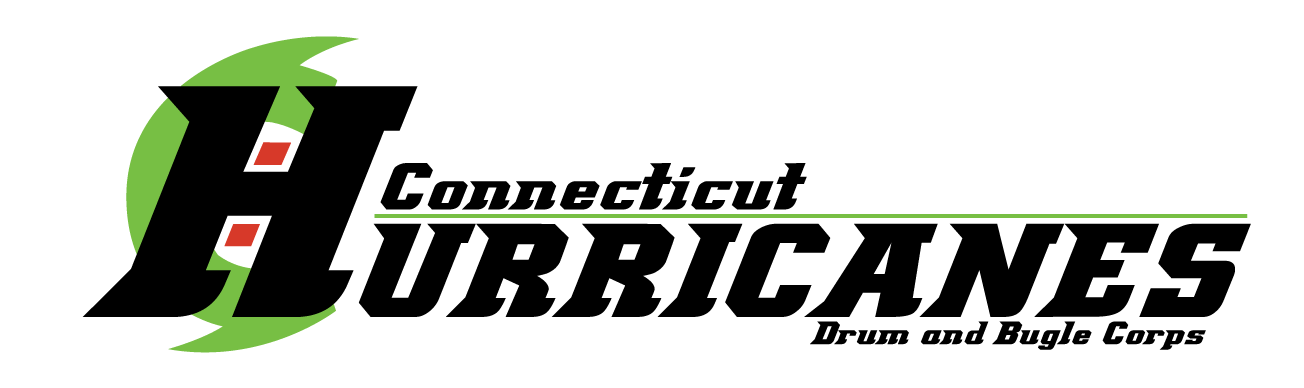 Saturday April 28, 2018 – @ 6:30 PMSeymour Middle School Auditorium, Seymour, CTProgram Ad Book Form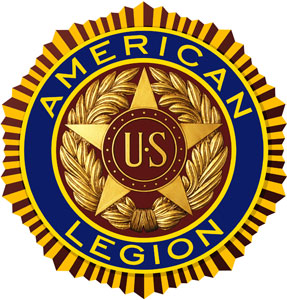 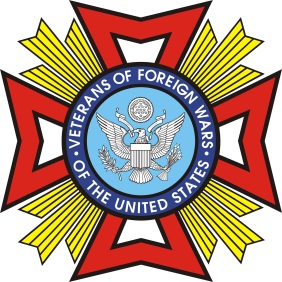  Contact Person: Tom Gabianelli at tgabs@att.net or (203) 231-2682 Ad sold to:Name/Company: __________________________________________________________________________________________Address: ________________________________________________________________________________________________Email: ______________________________________________Telephone No.: ______________________________________                  Make checks payable to CT Hurricanes Drum & Bugle Corps Ad sold to:Name/Company: __________________________________________________________________________________________Address: ________________________________________________________________________________________________Email: ______________________________________________Telephone No.: ______________________________________                  Make checks payable to CT Hurricanes Drum & Bugle Corps Affix AD Artwork, Business Card or desired text: Affix AD Artwork, Business Card or desired text: Affix AD Artwork, Business Card or desired text: 